অবিমিশ্র অনূভূতি আর কল্পনার রঙিন ফানুসে ভর করে ১৯৯৫ সালের এদিনে যাত্রা করেছিলাম স্বপ্নের দেশ বিলেতে।
..........................ড. আখতারুজ্জামান।স্মৃতিচারণ সুস্থ মানব সন্তানের জন্যে একটা স্বাভাবিক মনোগত ও সামাজিক আচার অনুষ্ঠান হিসেবে দেশে বিদেশে পরিচিতি লাভ করেছে। এটারই অংশ হিসেবে আমরা জন্মদিন, মৃত্যুদিন, বিয়ে বার্ষিকি, জাতীয় দিবস সহ অনেক স্মরনীয় বরণীয় দিন পালন করে থাকি। স্মৃতি কখনো বেদনার, কখনো আনন্দের, কখনো লজ্জার, কখনো শঙ্কার ,কখনোবা বিরক্তির। বস্তুত: এটার রকমফেরের মধ্যে ভিন্নতা লক্ষ্যণীয়। স্মৃতি যেমনই হোক কেন সময়ে সেটা আপন মন মুকুরে নাড়া দেয়, নস্টালজিয়াতে অনুভূতির পরশ বুলায়! আবেগ অনুভূতি আনন্দ বেদনা হাসি কান্নার স্মৃতি নির্ভর উচ্ছ্বাস নিয়েই আমরা কাটিয়ে দিই আমাদের এই ছোট্ট জীবন।স্মৃতিচারণ, স্মৃতিচারণের কল্পলোকে বিচরণ এসবের প্রকাশ একেক জনের কাছে একেক রকমের। কেউ অতীতের চমৎকার স্মৃতিচারণ করে মজা পায়, কেউবা নস্টালজিয়ার রঙিন ফানুসে চড়ে কল্পলোকে বিচরণ করে মানসিক প্রশান্তি লাভ করে; আবার কারুর কাছে এটা অর্থহীন বাগাড়ম্বরের কথকতা হিসেবে বিবেচিত । ফলে এটার স্বরূপ নিতান্তই ব্যক্তি কেন্দ্রিক!আমি নিজে চমকপ্রদ স্মৃতিচারণ করে মজা পায়, হৃদয়ে শিহরণ জাগে, মন হয়ে উঠে উল্লসিত ও উচ্চসিত!
সাধারণ মানুষ হিসেবে , সাধারণ পরিবারে থেকে নিজের চেষ্টায় এখান অব্দি আমার উঠে আসা। বিশ্ববিদ্যালয় থেকে মাস্টার্স করে ৮ম বিসিএস পরিক্ষায় চূড়ান্তভাবে উত্তীর্ণ হয়ে বাগেরহাট জেলার মোল্লাহাট উপজেলা কৃষি অফিসে যোগদান করি ১৯৮৯ সালের ২০ ডিসেম্বরে। মাঠ পর্যায়ের চাকুরিতে সে সময় মাস্টার্স করা অফিসার খুব কম ছিল তার উপরে আবার পি-এইচ ডি. করা সেটা তো অকল্পনীয় এবং অনেকটা অসম্ভবই ছিল । মাস্টার্স করে চাকুরিতে যোগদানের প্রক্কালে আমার বাগেরহাট জেলার তৎকালীন কৃষি সম্প্রসারণ অধিদপ্তরের অধিকর্তা স্যার অকপটে বলেছিলেন, “... এখানে মাস্টার্সের কোন দাম নেই, কি হবে তোমার এই মাস্টার্স দিয়ে?...”। 
বস্তুত: উচ্চ শিক্ষা তখন সরকারীভাবে সীমিত ছিল গবেষণা প্রতিষ্ঠান এবং উচ্চতর শিক্ষা প্রতিষ্ঠানের মধ্যে। সময় অবস্থা অবস্থান দৃষ্টিভঙ্গি ভবিতব্য কখন কিভাবে পাল্টে যায়, কেউই সেটা বলতে পারেনা।এমনি অবস্থার মধ্যে মেঘ না চাইতেই বৃষ্টির মত করে আমার চাকুরির সাড়ে ৪ বছরের মাথায় ১৯৯৪ সালের ১৭ মে তারিখে আমাকে বিভাগীয়ভাবে উচ্চতর পি-এইচ.ডি করার স্কলারশীপ প্রদান করা হয়। পি-এইচ.ডি করতে হবে দেশে, তবে সেটার অংশ হিসেবে Skill Development in Research Design (SDRD) বিষয়ের উপরে একটা সার্টিফিকেট কোর্স সম্পন্ন করতে হবে যুক্তরাজ্যের রেডিং বিশ্ববিদ্যালয় থেকে। সে সময় অনুজ কর্মকর্তাদের জন্যে কোন বিভাগীয় সুযোগ সুবিধা এবং বিদেশ ভ্রমণ বেশ শক্তই ছিল। সেই পাথর সময়ের গ্যাড়াকলের মাঝে থেকেও আল্লাপাকের অশেষ কৃপায় আমার ভাগ্যে জোটে পি-এইচ.ডি স্কলারশিপের মৌরুসী পাট্টা; সাথে বিলেত ভ্রমণের অকল্পনীয় সুযোগ। আমার এই সুযোগ প্রাপ্তিতে চারিদিকে তখন কানাকানি শুরু হলো এটার কার্য কারণ নিয়ে। দাপুটে সহকর্মীদের কেউ কেউ ঈর্ষান্বিত হয়ে আমার সাথে মোলায়েম ব্যবহার বন্ধ করে দিলেন! এমনি আাশা নিরাশা আর শঙ্কার মাঝে সত্যি সত্যিই যখন ১৯৯৫ সালের এই দিনে (৬ অক্টোবর) তৎকালীন জিয়া ইন্টারন্যাশনাল এয়ারপোর্ট থেকে রাত সোয়া ৯ টার সময় ব্রিটিশ এয়ারওয়েজের ১৪৫ নং কোচের 30J নং সীটে চড়ে লণ্ডনের হিথ্রো বিমান বন্দরের উদ্দেশ্যে যাত্রা শুরু করলাম, তখন আমি আমার নিজেকে বিশ্বাস করতে পারছিলাম না। সেই অনাদর অবহেলা আর শত কষ্টের মাঝে ছাত্র জীবন পার করা অজ পাড়া গাঁয়ের অতি সাধারণ ছেলেটি উচ্চ শিক্ষার অংশ হিসেবে কী সত্যিই আজকে সরকারী খরচে স্বপ্নের বিলেত যাচ্ছে?ভারতের দিল্লী ইন্দিরগান্ধী এয়ারপোর্টে ঘন্টা খানেকের যাত্রা বিরতি শেষে ১৪ ঘন্টার প্লেন জার্নি শেষ করে যখন সত্যিই লণ্ডনের হিথ্রো বিমানবন্দরে ইমিগ্রেশন এবং কাস্টসম পার হয়ে লণ্ডনের রেডিং শহরের ডনিংটন হাউজ হোটেলে (82-84 London Road, Reading; Phone: 01734-265258) পৌঁছুলাম। তখন যে কেমন অনুভূতি হয়েছিল সেটা বোঝাতে পারবো না। প্রতি বছরের মত স্মৃতির পাতায় আজকে দিনের মধ্যে অনেকবার আমার নস্টালজিয়া আমাকে বারবার তাড়িত করে নিয়ে গেছে সেই ১৯৯৫ সালের এদিনে। 
১৯৯৫ সালের সেদিন ছিল শুক্রবার, ঐদিন বায়তুল মোকারম মসজিদে জুম্মার নামাজ আদায় করেছিলাম। এরপর বিকেল ৫ টার মধ্যেই আমরা পৌঁছে যায় বিমানবন্দরে। সেদিন এয়ারপোর্ট অব্দি আমার সাথী ছিলেন আমার স্ত্রী, ছোট ভাই, মামী শ্বাশুড়ি, খালা শ্বাশুড়ি, খালাত শ্যালক অভীক ও অনন্ত, মামাত শ্যালক অন্তু এবং মামাত শ্যালিকা তিন্নি প্রমূখ। আমার শ্যালক শ্যালিকারা সবাই আজকে সমাজে ভালমত প্রতিষ্ঠিত হয়েছে ,কেউ বিদেশে অবস্থান করছে আবার কেউবা ঘন ঘন প্রমোদ ভ্রমণে যাচ্ছে দুরপ্রাচ্যে।অগ্রণী ব্যাংকের পদস্থ অফিসার খালা শ্বাশুড়ি এবং বাংলাদেশ ব্যাংকের পদস্থ অফিসার মামী শ্বাশুড়ী বেশ আগেই চাকুরিতে থেকে অবসর নিয়েছেন। সে সময় ঢাকা বিশ্ববিদ্যালয় থেকে পদার্থ বিজ্ঞানে সদ্য মাস্টার্স করা আমার ছোট ভাই এখন আইটি বিশেষজ্ঞ হিসেবে দেশে প্রতিষ্ঠিত; বছরের মধ্যে উল্লেখযোগ্য সময় পেশাগত কাজে যার কাটে বিদেশে এবং সে সপরিবারে চাকুরি নিয়ে আরেক স্বপ্নের দেশ আমেরিকাতে যাবার প্রতীক্ষায় রয়েছে।ফেসবুকের What’s on Your Mind ফাঁকা জায়গাটিতে আজকের এই বিশেষ তিনে চোখ পড়তেই এসব স্মৃতি কথা একে ভর করছে আমার মনের মণিকোঠায়, নাড়া দিচ্ছে আমার হৃদয়তন্ত্রীতে। সেই ১৯৯৫ থেকে একে একে ২১টি বছর অতিক্রান্ত হয়েছে, পদ্মা মেঘনা দিয়ে গড়িয়েছে অনেক জল, দেশ জাতি সমাজ পরিবারে এসেছে অনেক পরিবর্তন ও পরিবর্ধন; সে সময়ে আমার ৩ বছরের ছেলে বিশ্ববিদ্যালয় থেকে সবে গ্রাজুয়েশন শেষ করে চাকুরির চেষ্টায় রত; ঐ সময়ে সদ্য জন্ম নেয়া আমার কনে এখন বিশ্ববিদ্যালয়ের ২য় বর্ষ শেষ করতে যাচ্ছে। সেদিনের সেই আমি এখনো আমার দিনলিপি চালিয়ে যাচ্ছি সরকারি চাকুরির গতানুগতিক রোজনামচার বৈতরনী পার করে করে। আর তো মাত্র ক’টা বছর পরেই শেষ হবে চাকুরির জীবন; অপেক্ষা করতে হবে নিরন্তর প্রশ্নে নিরুত্তর থেকে নির্বাক হয়ে অনিশ্চিত গন্তব্যের অন্তহীন যাত্রাপথে চলে যাবার জন্যে । এই তো আমাদের জীবন, এটাই নিয়তি, জগতের অমোঘ বিধান! আমার সুখস্মৃতির এই বিশেষ দিনে বিশ্বের তাবৎ মানুষের জন্যে রইলো আমার অকৃত্রিম ভালবাসা শুভেচ্ছা ও শুভকামনা। শুভঙ্কর হোক সবার জীবন!!================================DrMd Akhtaruzzaman added 6 new photos — feeling nostalgic with শাহানারা বেগম শেলী and 3 others at Town Hall Ground, Jessore.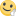 October 6, 2016 · Jessore · Top of FormLikeShow more reactionsCommentShare84 Shimul Das, Younus Pramanik and 82 others1 Share18 CommentsCommentsMd Mofaqkharul Islam Rosul স্যার, আপনার স্মৃতি শক্তি সত্যিই অনেক প্রখর ! টিকিট টা কি এখনো সংগ্রহে আছে স্যার ?LikeShow more reactions· Reply · 1· October 6, 2016 at 11:37pmRemoveDrMd Akhtaruzzaman হ্যাঁ মোফাকখার, টিকিটটা সংগ্রহে না থাকলে পোস্ট করলাম কি করে? তুমি তো জান আমার ব্যক্তিগত আর্কাইভ খুব শক্তিশালী সেখানে ওটা সযতনে সংরক্ষিত আছে।LikeShow more reactions· Reply · 1· October 6, 2016 at 11:54pmManageRafiqul Alam টিকিট না দেখালেও আমাদের বিশ্বাসের কোন ঘাটতি নেই। তবে ভাই লেখা যদি একটু কম করে লেখেন তাহলে ভাল হয়।LikeShow more reactions· Reply · October 7, 2016 at 6:03amRemoveDrMd Akhtaruzzaman ভাই, টিকিট তো আমার স্মৃতির একটা অংশ; এখানে তো বিশ্বাস অবিশ্বাসের জন্য ওটা ট্যাগ করিনি। আপনি লেখিয়ে মানুষ, আমি তো তেমন না; আমার কাছে একটা ফিচার লিখতে যতটা তথ্য সংযোজন বলে মনে হয়,ততটুকুই লিখি। লেখা সংক্ষেপ করতে যেয়ে যদি আসল সত্য বিকলাঙ্গ হয়ে যায়, তাহলে তো উদ্দেশ্য সিদ্ধি হলো না।
আমার প্রিয় পাঠকের পূর্ণ স্বাধীনতা আছে আমার লেখা পড়া বা না পড়ার। 
আবার দেশে বিদেশ আমার অসম্ভব রকমের অগ্রজ অনুজ কিছু ভক্ত আছে যারা এক নিঃশ্বাসে আমার যতবড় লেখাই হোক না কেন সেট পড়ে ফেলেন, ঐসব পাঠকই বস্তুত আমার অনুপ্রেরণার অন্যতম উৎস!
তাছাড়া What' on your mind ই তো ফেসবুকে লেখার মূলসুর! কতজন কত স্থূল বিষয় পোস্ট করে যা দেখলে হাসি পায়। আবার আপনার মত কঠিন কঠিন লেখার মর্মার্থ ক' জন অনুধাবন করতে পারে বলেন?
আপনার লেখা পড়তে তো আমার বাংলা ডিকশনারী নিয়ে বসা লাগে। তবুও ভাল যে, আপনার মধ্য এমন বিরল প্রতিভা অাছে। 
আমি তো আপনার কঠিন কঠিন শব্দ শিখে ঋদ্ধ হচ্ছি এবং আপনার থেকে শেখা অনেক শব্দ আমি অনেক লেখার মধ্যে ব্যবহার করেছি।
সর্বোপরি যে কোন পাঠক যে কাউকে unfriend বা block করতে পারেন, যখন তখন।
তারপরেও আপনার মতামত বিবেচনায় রাখার চেষ্টা করবো।
আপনার উত্তরও সঙ্গত কারণে সংক্ষেপ করতে পারলাম না।
Excuse me, please.LikeShow more reactions· Reply · October 7, 2016 at 7:28am · EditedManageWrite a reply...Shamima Smriti মামা, মনে হচ্ছে সেদিনের কথা অথচ কত বছর পার হয়ে গেছে। আমার মা খুশিতে আত্মহারা হয়ে সবাইকে বলে বেড়াত। আজ সবই স্মৃতি। এরকম সাফল্য আপনার জীবনে বার বার আসুক এই দোয়া করি।LikeShow more reactions· Reply · 2· October 6, 2016 at 11:46pmRemoveDrMd Akhtaruzzaman হ্যাঁ মা এই তো সেদিনের কথা রে, অথচ কেটে গেছে ২১ টি বছর। তোর মা তো অনেক আগেই আমাদের ছেড়ে পরপারে চলে গেছে।
জীবনটা খুব ছোট গো মা। শুরু হতে না হতেই বিদায় ঘন্টা বেজে যায়।Like· Reply · October 6, 2016 at 11:57pmManageWrite a reply...Ratan Reza Onek valo legece dostLikeShow more reactions· Reply · 1· October 6, 2016 at 11:56pmRemoveDrMd Akhtaruzzaman দোস্ত তুই সেই সুদুর ফিনল্যাণ্ডে বসে আমার লেখা পড়িস, তাতেই আমি খুশী।Like· Reply · October 6, 2016 at 11:58pmManageWrite a reply...DrMizanur Rahman Gayate, you are really a very organised gentleman. I have no documents in my collection, except my original certificates, which even I lost, but Later got back. 
Alhamdulillah, your dreamt Bilat, I was for more than 4 years. I also had been in Canada m...See MoreLikeShow more reactions· Reply · 1· October 7, 2016 at 12:14am · EditedRemoveDrMd Akhtaruzzaman If u try, obviously u could do it. If u fail to keep records in your territory, then u can send the docs to me, I will take care on behalf of you. I am always organized, till today.
If u conduct your life systematically, u will feel fresh in your mind!Like· Reply · 1· October 7, 2016 at 12:15am · EditedManageWrite a reply...Shafiul Azam মানুষের জীবনের যদি গ্রাফ আঁকা যেত তা হতো ইকনমিক্স এর ল অব ডেমিনিশিং রির্টানের মত। মাঝখান টা উচ্চতার শিখরে শেষটা তলানী তেLikeShow more reactions· Reply · 2· October 7, 2016 at 12:16amRemoveDrMd Akhtaruzzaman তোমার উচ্চমার্গের কথার কিছুই বুঝলাম না গো ছোটভাই। একটু সোজা সাপটা ভাবে কও।Like· Reply · October 7, 2016 at 12:18amManageShafiul Azam মানে জীবনের শুরু এক্স এক্সিস বরাবর তারপর চলা মানে কার্ব টা ওয়াই এক্সিস সামন্তালে উপরে উঠছে আরো উপরে জীবনের মাঝ বরাবর পর্যায় এরপর জীবন এর কার্ব নেমে চলে আবার এক্স এক্সিস দিকেLike· Reply · October 7, 2016 at 12:27amRemoveFerdous Karim Tomal But amra Sir ke law of deminishing hishebe dekhte chai na..he suppose to be towards up on x axis till to the end!!Like· Reply · 2· October 7, 2016 at 1:08amRemoveDrMd Akhtaruzzaman আমি বুঝলাম না, এসব নিয়ে বিতর্কের কি হলো আমার এই লেখার মধ্যে? 
আমি তো Law of diminishing return নিয়ে এখানে ঝগড়া করতে বসিনি। দয়া করে তোমাদের ঝগড়া থামাও। আমি অতটা চিকন বুদ্ধির মানুষ না! সাদা চোখ আর মোটাবুদ্ধি নিয়ে আমার নিরন্তর বসবাস। আর অনুজ কৃষিবিদ হিসেবে তোমরা দুজনেই আমার খুব প্রিয়। তোমার কিন্তু ফরজ বাদ দিয়ে নফল ইবাদতে ব্যস্ত!
এবার থামলে ভাল লাগে!
@ Shafiul Azam & Ferdous Karim Tomal.Like· Reply · 2· October 7, 2016 at 7:37am · EditedManageShafiul Azam Na na cholbe......Like· Reply · 2· October 7, 2016 at 7:34amRemoveFerdous Karim Tomal Amra jhogra korlam koi Sir...amra anonde golagoli kore apnar shuvokamonai besto...ha ha haLike· Reply · 1· October 7, 2016 at 3:00pmRemoveDrMd Akhtaruzzaman মারহাবা! সুখে থাক।Like· Reply · 1· October 7, 2016 at 3:25pmManageWrite a reply...কানিজ তাসনোভা কেটি কত কথা আর কত গান .. মনে পড়ে যায় , মনে পড়ে যায় .. :-)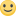 LikeShow more reactions· Reply · 1· October 7, 2016 at 3:16amRemoveDrMd Akhtaruzzaman কেটি এই তো আমাদের ছোট্ট জীবনের রোজনামচা!Like· Reply · 1· October 7, 2016 at 6:47amManageWrite a reply...D M Khalilur Rahman Really you are a genius. I have seen your archive. It is huge and organised.
On 28 August 1993, I flew for London via Bombay by British Airways and then to Hull by British Rail. We went for MSc with Scholarships from FAO. We caught train from King's Cross Railway Station. Mahmud Osmani was with me. From Hull Railway station, Md. Abul Mansur Millat took us to the University Student House No. 146 Cottingham Road, Hull, HU67RX.
On 31 December 1997 again I flew for London via Delhi with British airways for my PhD. At that time I received World Bank Scholarship. From Heathrow I went to Hull by bus. My destination was 13 Newland Avenue, Hull, HU53DA.LikeShow more reactions· Reply · 1· October 7, 2016 at 4:33amRemoveDrMd Akhtaruzzaman Yes D M Khalilur Rahman, We spent very good time when we were at Jessore & at that time you were visualized my personal archive.
I also know very well that you spent handsome time at the university of Hull UK with your better half. So you have a good memory over there, so could write up serially that memorable events of UK and other places.I am confirmed that your that write up should be fantastic. I have little memory of abroad but I unfolded this as my own desire & design.Please go ahead my dear friend. We are eagerly waiting for your unique memory of UK and other places of home & abroad.Like· Reply · October 7, 2016 at 6:56amManageWrite a reply...Sunil Das ভালো স্মৃতি যখন সবার মাঝে ছড়িয়ে যায়,তখন তার ঘ্রাণ বেড়ে যায়,কেউ কেউ সেই ঘ্রাণ পেয়ে খুশি হয়। আমি তাদের একজন হয়ত।LikeShow more reactions· Reply · 1· October 7, 2016 at 6:24amRemoveDrMd Akhtaruzzaman দাদা আপনি পাক্কা সাংবাদিক মানুষ; আপনার দেখা আর সবার দেখা তো এক না। আপনার দেখার সাথে আমার দেখা মিলে গেছে বলেই তো আপনার সাথ আমার এতটা খাতির!Like· Reply · October 7, 2016 at 6:59amManageWrite a reply...Nilufa Begum Nazrul sriti ke dhanyabad janai.khub bhalo lagche.LikeShow more reactions· Reply · 1· October 7, 2016 at 8:08amRemoveDrMd Akhtaruzzaman খালা আপনি যে আমরা লেখা পড়ে খুশি হয়েছেন এজন্যে আপনাকেও ধন্যবাদ। ভাল থাকবেন খালা।Like· Reply · October 7, 2016 at 9:40amManageWrite a reply...Ataur Rahman Good writing with memory- Thanks.LikeShow more reactions· Reply · 1· October 7, 2016 at 10:44amRemoveDrMd Akhtaruzzaman বন্ধু তোমাকেও ধন্যবাদ, আমার লেখাটা পড়ার জন্যে।Like· Reply · October 7, 2016 at 11:45amManageWrite a reply...Mahmuda Rini অসাধারণ হয়েছে আপনার স্মৃতিচারণ, আলাদা আলাদা বিষয় নিয়ে লিখুন, আরো ভালো লাগবে, শুভেচ্ছা রইলো।LikeShow more reactions· Reply · 1· October 7, 2016 at 1:15pmRemoveDrMd Akhtaruzzaman আপনার প্রস্তাব সক্রিয় বিবেচনাধীন রয়েছে।Like· Reply · 1· October 7, 2016 at 3:23pmManageWrite a reply...· Friends with শাহানারা বেগম শেলী Dulavai I salute u. I love u too much. U live my mindLikeShow more reactions· Reply · 2· October 7, 2016 at 3:38pmRemoveDrMd Akhtaruzzaman সুখে থাক শ্যালাক বাবু।Like· Reply · 2· October 7, 2016 at 4:45pmManageDebashish Biswas · Friends with শাহানারা বেগম শেলী Thank u my dearLike· Reply · 1· October 7, 2016 at 5:56pmRemoveWrite a reply...Md Mohiul Alam স্যার, ছবিগুলো পুরানো হলেও ভাল লাগছে।LikeShow more reactions· Reply · October 7, 2016 at 8:31pmRemoveDrMd Akhtaruzzaman তুমি দেখেছে, তা্ে আমি খুশী হলাম। আজকে আমার লেখা দুর্গাপূজার উপরে লেখা আর্টিকেলটি একটু পড়ে দেখ। ভাল লাগবে আশা করি। ভাল থেকে মহিউল।LikeShow more reactions· Reply · October 7, 2016 at 8:56pmManageWrite a reply...View more commentsWrite a comment...Bottom of Form